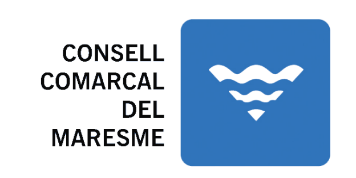 UTILITZACIÓ DE LA TARGETA MONEDER A MENORS AMB BECA MENJADOR CONCEDIDA  PER LA GENERALITAT DE CATALUNYA____________________________________________________________Cada menor té la seva corresponent targeta.Es lliurarà la targeta a un dels tutors del menor en el lloc i hora que li indiqui el seu ajuntament. El tutor/a ha de signar el formulari de cessió temporal de dades de caràcter personal. La targeta està carregada amb un import inicial de 40€, que correspon a 4 euros/dia per 10 dies de confinament. La Generalitat podrà recarregar la targeta més endavant, en funció dels dies que s’allargui la situació actual.Es podrà comprar a tots els establiments d’alimentació del municipi.Un cop lliurada la targeta, ja es pot utilitzar sense cap operativa prèvia.Obligacions a l’hora d’anar a comprar:No es pot sortir a comprar fora del municipi on vius.Has de presentar el tiquet de la compra si la policia te’l demana.Només pot anar una sola persona al cotxe.Es recomana: Comprar aliments de primera necessitat i adaptades a les necessitats dels menors: Productes frescos: Verdures, fruites, carn, peix i ousProductes bàsics: Oli, fruits secs, arròs, llegums, llet, iogurts i formatges, conserves de peix i tomàquet.Evitar comprar begudes ensucrades (tipus coca-cola, fantes...), ni alcohol, ni productes carregats de sucres, additius i greixos de mala qualitat, que perjudiquen la salut. La brioxeria no es recomanable.Evitar comprar aliments processats i precuinats.  Aprofitem el confinament per:Comprar productes de proximitat Preparar plats casolans i amb el suport dels nostres fills i fillesFer cuina saludable: incloure més hortalisses i fruitesI descobrir amb tota la família plats nous saludablesHEM DE FER UNA BONA UTILITZACIÓ DELS DINERS PÚBLICS, QUE SÓN DE TOTS I, EN AQUEST CAS, DELS NOSTRES NENS I NENES 